Regular Board MeetingPanola Board of EducationDistrict C-4, Latimer County Date: December 12, 2022 Time: 7:00 P.M.Place: Panola School Board Meeting RoomPanola School RoadPanola, Oklahoma 74559Call meeting to order, recording of members present.Pledge of allegiance and Moment of Silence.Recognition of guests if appropriate.CONSENT DOCKETDiscussion and possible board action on the following items:Minutes of regular board meeting from November 14, 2022.Encumbrances and warrants in the general fund, building fund, bond fund, and child nutrition fund.Student Activity report.Treasurers report.Board meeting times and dates for 2023.Administrative report.New Business. "New Business" for the purpose of this agenda means any matter not known about or which could not have been reasonably foreseen prior to the time of posting. Section 25 0.S. (A) (9).Vote to adjourn or recess.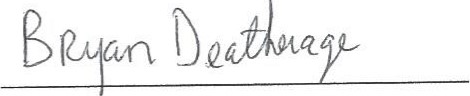 POSTED:PLACE:	FRONT DOOR OFHIGH SCHOOLDATE/TINIE: December 9, 2022 2:00 P.M.POSTED BY:BRYAN DEATHERAGE, SUPERINTENDENT